Муниципальное бюджетное  общеобразовательное  учреждение   «Каратузская  средняя общеобразовательная школа имени Героя Советского Союза им. Е.Ф Трофимова»  филиал Лебедевская ООШ дошкольная группа «Малышок».«НАША ВИЗИТНАЯ КАРТОЧКА»  ДГ «МАЛЫШОК»Для кого детский сад создается?Вам ответит и стар и млад.Потому он и детским зовётся,Что построен для дошколят!«Малышок» сегодня это:                        13детей  в возрасте от 2 до 6 лет;РАЗНОВОЗРАСТНАЯ ГРУППА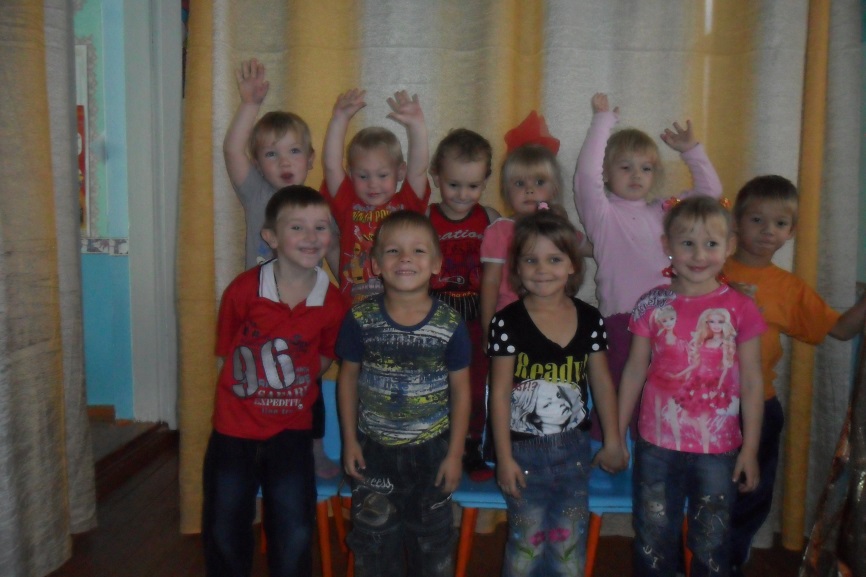 662850 Россия, Краснодарскийкрай, Каратузский район,с. Лебедевка, ул. Зеленая, 2ат.8  952 748 99 44Заведующий  Гунько Наталья ВладимировнаЕСЛИ В ГРУППЕ ВСЕМ РЕБЯТАМ ОЧЕНЬ ИНТЕРЕСНО, ЗАНЯТ КАЖДЫЙ ИЗ РЕБЯТ ЧЕМ-НИБУДЬ ПОЛЕЗНЫМ: МЫСЛИТ, ИЩЕТ, РАССУЖДАЕТ, ЗАМЕЧАТЕЛЬНО ИГРАЕТ, ЗНАЧЕТ ПРАВДУ ГОВОРЯТ -  ЭТО ГРУППА ДЛЯ РЕБЯТ!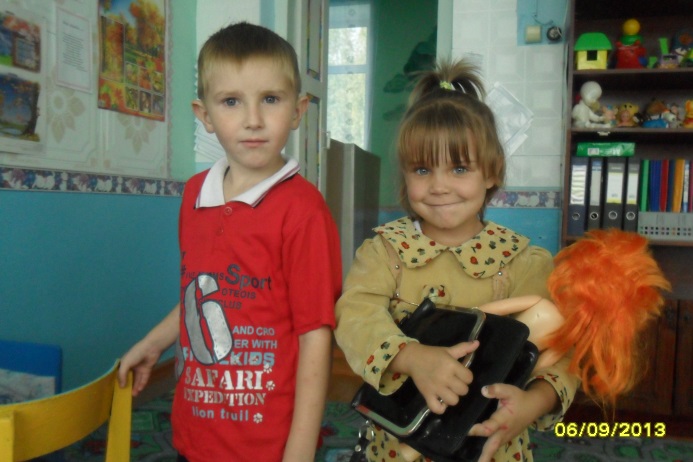 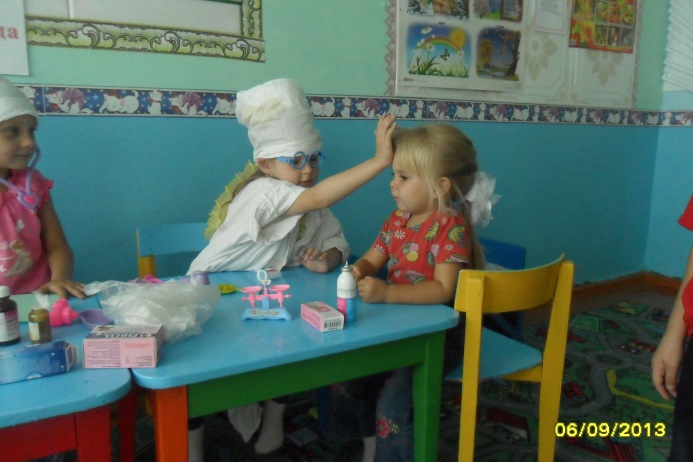 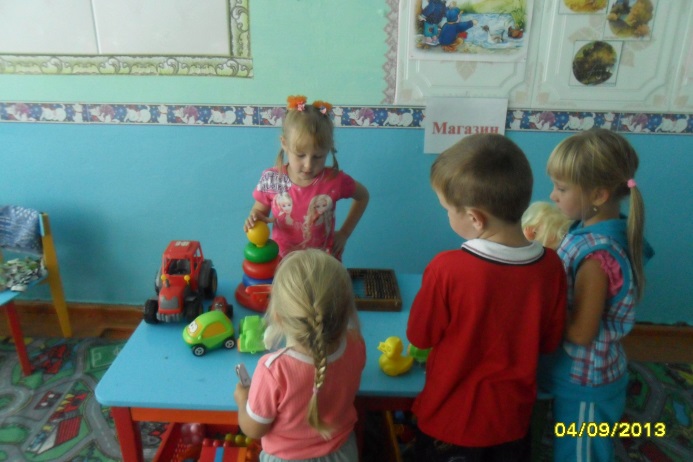 МЫ РАБОТАЕМ ПО ПРОГРАММЕ«ОТ РОЖДЕНИЯ ДО ШКОЛЫ»1.Осуществление целостного подхода к оздоровлению и укреплению здоровья воспитанников.2.Формирование основ экологической культуры  и воспитания.Физическая культура.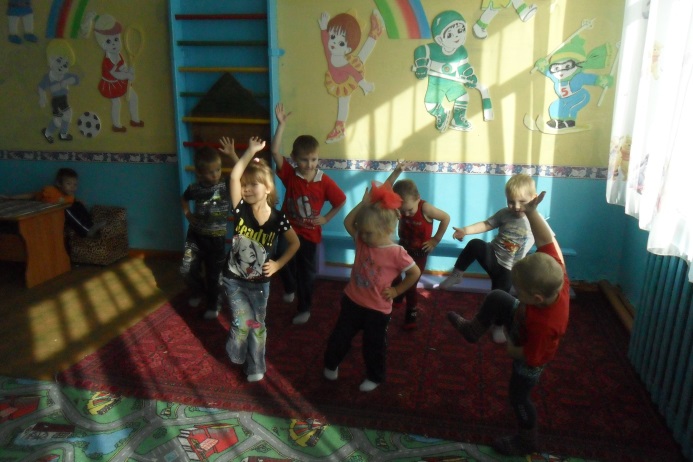 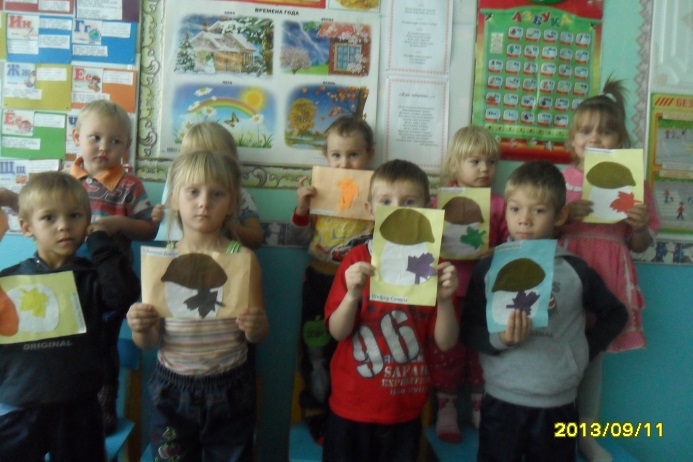                                                                  Юный экологУ нас функционируют  два дополнительных  кружкатанцевальная студия «РОМАШКИ»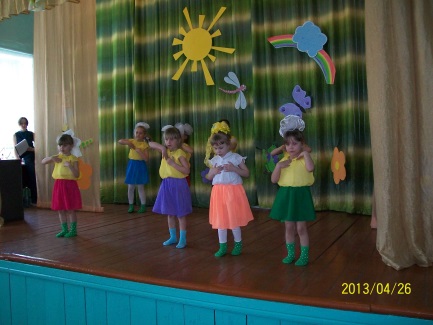 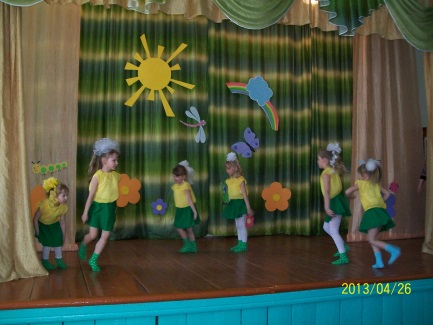 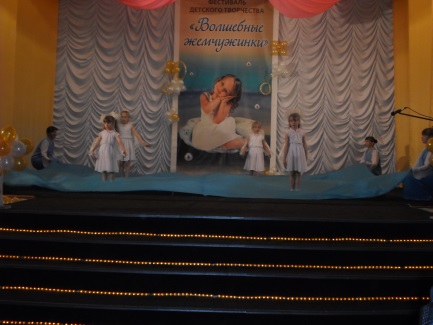 ТЕАТРАЛЬНАЯ СТУДИЯ «ТЕРЕМОК»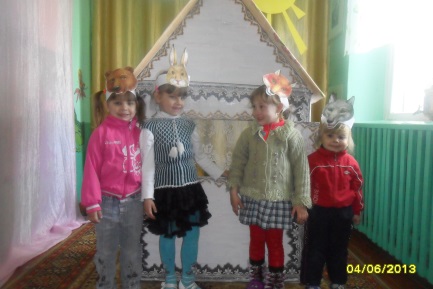 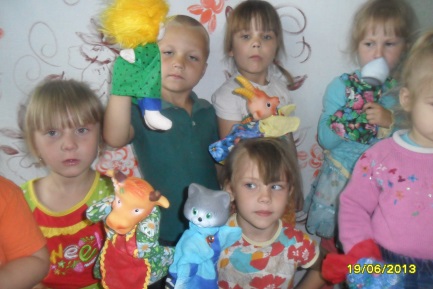 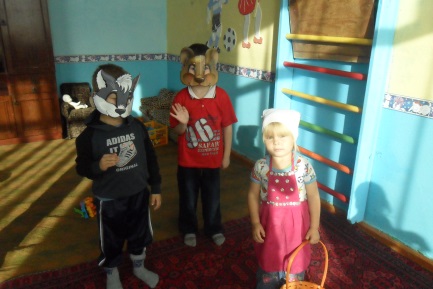  Кружки не являются платными, проводятся в свободное  время.  Цель дополнительного образования - дать ребенку возможность реализовать себя в понравившейся ему деятельности. Организация работы кружков является дополнительной услугой для детей посещающих Учреждение.	ДАВАЙТЕ ПОЗНАКОМИМСЯ.        ВОСПИТАТЕЛЬ                                                                          МЛАДШИЙ ВОСПИТАТЕЛЬ           Гунько Н.В.                                                                                          Синицына С. А .         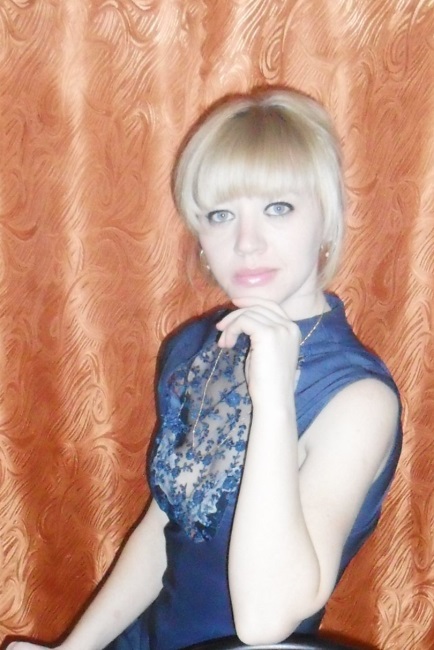 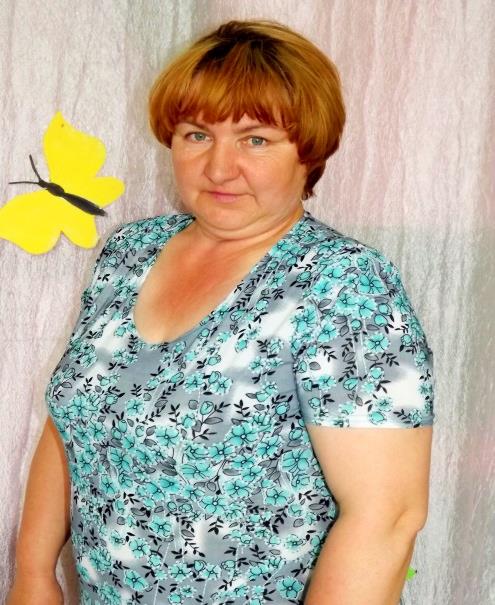 Наши ценности         Жизнь, здоровье, бережное отношение к личности каждого ребенка.          Сопровождение и поддержка семьи на пути развития здорового, счастливого и успешного ребенка.НАШ ДЕВИЗ: ЛЮБИТЬ И ВЕРИТЬ В КАЖДОГО РЕБЕНКА!В ГРУППЕ СОЗДАНЫ ПРЕДМЕТНО-РАЗВИВАЮЩАЯ СРЕДА, КОТОРАЯ ПОМОГАЕТ ПРИОБЩИТЬ ДЕТЕЙ К ВЫСОКОЙ НРАВСТВЕННОСТИ И КУЛЬТУРЕ, УЧИТ ДЕТЕЙ СОСТРАДАТЬ, ЗАБОТИТЬСЯ О БЛИЗКИХ, УЧИТ МЕЧТАТЬ, ТВОРИТЬ И СОЗДАВАТЬ!